ประกาศเทศบาลตำบลทุ่งลุยลาย  เรื่อง  ช่องทางการร้องเรียนในการบริหารทรัพยากรบุคคลของเทศบาลตำบลทุ่งลุยลาย  อำเภอคอนสาร  จังหวัดชัยภูมิ.....................................................................................................................		เพื่อให้การบริหารทรัพยากรบุคคลของเทศบาลตำบลทุ่งลุยลาย  อำเภอคอนสาร  จังหวัดชัยภูมิ  เป็นไปด้วยความถูกต้องเรียบร้อย  มีประสิทธิภาพและประสิทธิผล  โปร่งใสและตรวจสอบได้  ดังนั้นหากท่านใดมีเรื่องร้องเรียนในการบริหารทรัพยากรบุคคลของเทศบาลตำบลทุ่งลุยลาย  ท่านสามารถร้องเรียนได้ที่  ฝ่ายบริหารงานทั่วไป  สำนักปลัด  ตามช่องทางต่างๆ  ดังนี้ทางโทรศัพท์  ของเทศบาลตำบลทุ่งลุยลาย  หมายเลข  ๐-๔๔๐๕-๖๐๓๔  ต่อ  ๑๒ทางโทรสาร  ของเทศบาลตำบลทุ่งลุยลาย  หมายเลข  ๐-๔๔๐๕-๖๐๓๔ทางเว็บไซด์ของเทศบาลตำบลทุ่งลุยลาย   www.thungluilai.go.th  ทางเฟสบุ๊ค (Facebook)  เทศบาลตำบลทุ่งลุยลาย  อำเภอคอนสาร  จังหวัดชัยภูมิทาง  e-mail  Sudta2515@gmail.com  		จึงประกาศให้ทราบโดยทั่วกัน			ประกาศ  ณ  วันที่  ๒๒  พฤษภาคม   พ.ศ. ๒๕๖๐            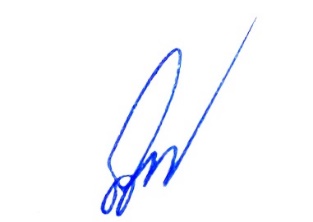 (นายสุขสันต์   ชาติทหาร)นายกเทศมนตรีตำบลทุ่งลุยลาย  